_________________________________________________________________________________________________________________________________________________________________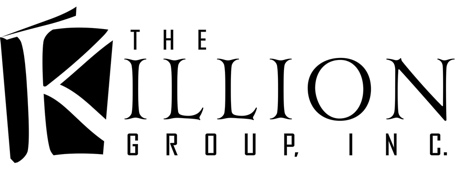 Publishing • Editing • Formatting • Blurb Writing • Cover Design • Branding*NEW! Foil Stamped Printing • Web design • Logos & Swag…and much more…____________________________________________________________________________________________________________________Thanks for getting in touch! We are very interested in working with you on your project.LET’S GET STARTED!Please fill out the questionnaire below and send it to Kim@TheKillionGroupInc.com If you have a deadline you must meet, please let us know in the email and we will try to work within that timeline if possible. OTHER SERVICES:If you have any questions, please don't hesitate to ask. _________________________________________________________________________________________________________________________________________________________________Audio Cover: $50Author Name:Billing email address (if other than author):Book Title: Narrator Name (if you want that on cover):Any other info you want on Audio Cover:_________________________________________________________________________________________________________________________________________________________________BILLING: Once the design has been approved and cover files finalized and delivered, we will send you an e-bill, which can be paid via check, Credit Card, Paypal or Venmo.Payment of this invoice constitutes a legally binding agreement stating: The design concept and/or files belong to/are copyrighted The Killion Group, Inc. The jpg image(s) belong to the author of the title(s) listed above. The author can legally use the image(s) for printing and promotional items. • eCover: $135• Spine and back addition: $75• Formatting: e-Books: $40-$60• Formatting: Print Books: $80• Uploading books to E-Retailers: $30 per titleSee all our services!• Line Edits: .007¢ / per word• Developmental Edits: Starting at .008¢ / per word• Beta Reading or Proofread: .006¢ / per word• Blurb Writing: $40+